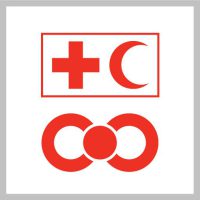 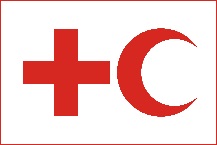 Target Behavior: Use of latrines DeterminantsDOER – You use latrinesNON-DOER – You don’t use latrines1Perceived positive consequencesWhat are the advantages of using latrines? Is there something or someone in your environment that can affect you positively when using latrines?  What are some positive consequences of using latrines? How can the use of latrines, be helpful to you or someone else? What are the advantages of using latrines? Is there something or someone in your environment that can affect you positively when using latrines?  What are some positive consequences of using latrines? How can the use of latrines, be helpful to you or someone else? 2Perceived negative consequencesWhat are the disadvantages of using latrines? Is there something or someone in your environment that can affect you negatively when using latrines?  What are some negative consequences of using latrines? What are the disadvantages of using latrines? Is there something or someone in your environment that can affect you negatively when using latrines?  What are some negative consequences of using latrines? 3Perceived self-efficacyDo you know how to use latrines? Is using latrines easy for you? Are there things that make the use of latrines easy? Are they some ways/things that help you using latrines? Do you know how to use latrines? Is using latrines easy for you? Are there things that make the use of latrines easy? Are they some ways/things that help you using latrines? 4Perceived Social Norms - Approval  Is your family approving or encouraging you to use latrines? What about your friends? And your community? Is it easy to use latrines when you’re around them? Do people using latrines around you influence to do the same? Is your family approving or encouraging you to use latrines? What about your friends? And your community? Is it easy to use latrines when you’re around them? Do people using latrines around you influence to do the same? 5Perceived Social Norms – DisapprovalIs your family disapproving or discouraging you to use latrines? What about your friends? And your community? Is it difficult to use latrines when you’re around them? Do people using latrines around you influence to do the same? Is your family disapproving or discouraging you to use latrines? What about your friends? And your community? Is it difficult to use latrines when you’re around them? Do people using latrines around you influence to do the same? 6Perceived AccessIs it easy to get to the latrines? Are they accessible to you, or are they too far away? Are there some reasons in the environment that might lead people to using latrines? Or are there other reasons that might lead them not to use it? Is it easy to get to the latrines? Are they accessible to you, or are they too far away? Are there some reasons in the environment that might lead people to using latrines? Or are there other reasons that might lead them not to use it? 7Perception of Divine Will  Does you religion promote the use of latrines?  What does your religious leader says about using latrines? Would those in your religious community support you using latrines? Does you religion promote the use of latrines?  What does your religious leader says about using latrines? Would those in your religious community support you using latrines? 